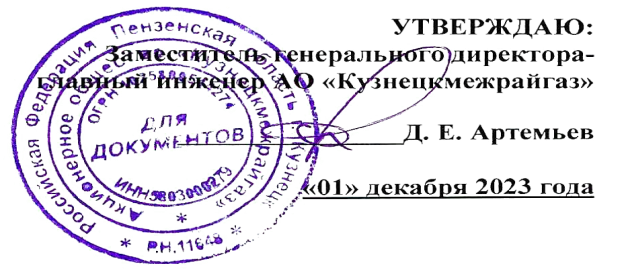 ГРАФИК    технического обслуживания внутриквартирного газового оборудованияв многоквартирных домах Сосновоборского района на IV квартал 2024 год            Составил: начальник ГУ Сосновоборск            И.В. Иванов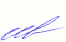 № п/пАдрес многоквартирного жилого домаIVквартал 2024 годIVквартал 2024 годIVквартал 2024 год№ п/пАдрес многоквартирного жилого домаоктябрьноябрьдекабрь123451поселок Сосновоборск, улица Коммунальная, дом №52поселок Сосновоборск, улица Коммунальная, дом №63поселок Сосновоборск, улица Коммунальная, дом №74поселок Сосновоборск, улица Коммунальная, дом №85поселок Сосновоборск, улица Комсомольская, дом №17а6поселок Сосновоборск, улица Коммунальная, дом №19а7поселок Сосновоборск, улица Ленина, дом №728поселок Сосновоборск, улица Маркина, дом №309поселок Сосновоборск, улица Маркина, дом №3210поселок Сосновоборск, улица Маркина, дом №40а11поселок Сосновоборск, улица Маркина, дом №4212поселок Сосновоборск, улица Маркина, дом №42а13поселок Сосновоборск, улица Нагорная, дом №1014поселок Сосновоборск, улица Нагорная, дом №415поселок Сосновоборск, улица Нагорная, дом №616поселок Сосновоборск, улица Нагорная, дом №817поселок Сосновоборск, улица Пионерская, дом №12а18поселок Сосновоборск, улица Сельхозтехника дом №119поселок Сосновоборск, улица Сельхозтехника дом №10а20поселок Сосновоборск, улица Сельхозтехника дом №1121поселок Сосновоборск, улица Сельхозтехника дом №11б22поселок Сосновоборск, улица Сельхозтехника дом №1623поселок Сосновоборск, улица Сельхозтехника дом №1724поселок Сосновоборск, улица Сельхозтехника дом №225поселок Сосновоборск, улица Сельхозтехника дом №326поселок Сосновоборск, улица Сельхозтехника дом №527поселок Сосновоборск, улица Сельхозтехника дом №628поселок Сосновоборск, улица Сельхозтехника дом №8а29поселок Сосновоборск, улица Сельхозтехника дом №930поселок Сосновоборск, улица Фрунзе дом №18а31поселок Сосновоборск, улица Фрунзе дом №20а32поселок Сосновоборск, улица Фрунзе дом №22а33село Индерка, улица Сосновая дом №134село Индерка, улица Сосновая дом №2